Paul PichéL’escalierJuste avant d' fermer la porte
J' me d'mandais c' que j'oubliais
J'ai touché à toutes mes poches
Pour comprendre que c' qui m' manquait
C'était ni ma guitare
Ni un quelconque médicament
Pour soulager quelque souffrance
Ou pour faire passer le temps
Pis tout au long de l'escalier
Que j'ai descendu lentement
Parce que sans raison j'aurais r'monté
Parce que sans raison j'allais devant
J'étais tout à l'envers
Parce que c' qui manquait
C'était par en-dedans
J' me sentais seul comme une rivière
Abandonnée par des enfants

Et pis le temps prenait son temps
Prenait le mien sur son chemin
Sans s'arrêter, sans m'oublier
Sans oublier de m'essouffler
Y a pas longtemps j'étais petit
Me voilà jeune et plutôt grand
Assez pour voir qu'on vieillit
Même en amour, même au printemps
Alors voilà que je me décris
Dans une drôle de position
Les yeux pochés et le bedon
La bière sera pas la solution
J'aimerais plutôt que cette chanson
Puisque c'est de ma vie qu'il est question
Finisse un soir dans ma maison
Sur un bel air d'accordéon

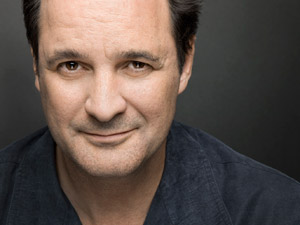 Pis les enfants c'est pas vraiment vraiment méchantÇa peut mal faire, ou faire mal de temps en temps
Ça peut cracher, ça peut mentir, ça peut voler
Au fond, ça peut faire tout c' qu'on leur apprend

Mais une belle fin à cette chanson
M'impose de dire c' que j'aurais dit
Si j'avais pas changé d'avis
Sur le pourquoi de mes ennuis
Ben oui, j'allais pour me sauver
Vous dire comment faut être indépendant
Des sentiments ce ceux qu'on aime
Pour sauver l' monde de ses problèmes
Qu'y fallait surtout pas pleurer
Qu'à l'autre chanson j' m'étais trompé
Comme si l'amour pouvait m'empêcher
D' donner mon temps aux pauvres gens
Mais les héros c'est pas gratis
Ça s' trompe jamais, c't'indépendant
La gloire paie pour les sacrifices
Le pouvoir soulage leurs tourments
Ben oui, c'est vous qui auriez pleuré
Avec c' que j'aurais composé
C'est une manière de s' faire aimer
Quand ceux qu'on aime veulent pas marcher
J' les ai boudés, y ont pas mordu
J' les ai quittés, y ont pas bougé
J' me suis fait peur, j' me suis tordu
Quand j'ai compris ben chu r'venu

Quand j'ai compris que j' faisais
Un très très grand détour
Pour aboutir seul dans un escalier
J' vous apprends rien quand j' dis
Qu'on est rien sans amour
Pour aider l' monde faut savoir être aimé